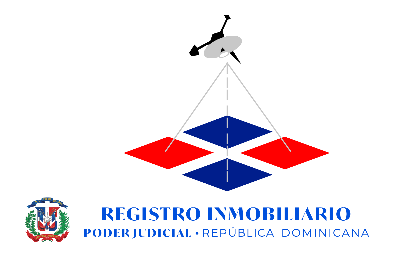 Nombre del Oferente: ____________________________________________     RNC: _________________________Marcar con una x.Uso exclusivo de la Entidad Contratante.Ítem no.DescripciónUnidad de medidaMuestra EntregadaObservaciones